Board of Directors Meeting Agenda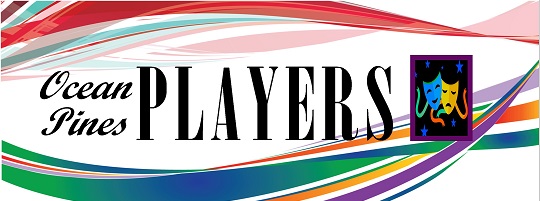 Aug 9, 2021, 6:00 pm, Community CenterCall to Order Establish Quorum Accept Meeting Minutes from July 12, 2022 Frank/DonnaTreasurer report – KarenNominations and election of vacant board positionsBoard MemberNecessary BusinessBoard Member/Committee ReportsWebsite/FB update – CaraTrainingGrand Night for Singing Update – FrankMusic DirectorAudition Dates – September 8th and 9th Publicity PostersBayside Gazette Flood internetCabaret (Love Actually) Update – EdAudition DatesPerformance Dates Friday and Saturday Feb 10th and 11th at 8pmSunday Feb 12th at 3pmDress Rehearsal Thursday Feb 9th 6pm to 9pmWhat are the tech requirements? Performance Venue MBSPlay On!Need to Order scriptsNeed Audition DatesPerformance Dates – Set Build – March 4th & 5th time TBDTech Week – March 6th thru 9th 6pm to 10pmPerformances – Friday and Saturday March 10th and 11th and March 17th and 18th @ 8pmThe Sweet Delilah Swim Club – May 2023Director selectionNeed to schedule Community Center?Old Business before the BoardStrategic Planning Meeting Report - FrankWomen substance series, museum collaborations, Pat DNew logo contestOpen House on August 27thThe pavilion at White Horse Park has been scheduledTheatre Games – EdCostumes for Kids/Photo Booth – Radio OC – JoannaRefreshments – Membership Table –Publicity – Play Review – “Swept Away by Murder” - by Terry AdcockNext meeting, Tuesday, Sept 13, 2022 @ 6pm REMINDER:  any BOD member may request an item to be added to the agenda for any meeting by simply notifying the President of that wish.